                      “  MATEMATIKA KECHA”1.Boshlovchi :Asrlar ortidan kelar asrlarUnut bo’lar o’tmish, zamon, ko’p sirlarAmmo, yaratilgan fan asarlarinAsrdan asrga eltar nasllar.2.Boshlovchi:Eslatay Gaussni durdona so’zin,Hisob-kitob ochmish aqlning ko’zin.“Matematika-fanlarning podshohidirHar ishni shada ko’rsatar o’zin1. Boshlovchi :Qunt bilan o’rganib, bu buyuk fanniShon-shuhratga o’rang, Ona Vatanni!Donolar-donosi bo’lsagar  kim, Fanga bag’ishlansa jon birla tanni2 Boshlovchi :  Assalom  tabiat  assalom   quyoshYangi  tongla  bugun  qutlaymiz  sizniMusaffo  samodan  zarrin  nur  sochibQuvontirib  sizni  shod  eting  bizni1 Boshlovchi :.  Assalomu  alaykum hurmatli  mehmonlar  aziz  ustozlar  ilmga chanqoq  o’quvchilar .2 Boshlovchi :. Здраствуйте участники мероприетий.Здраствуйте дорогие гости уважаемие учителя.1 Boshlovchi :.Mana bugun azim Buxoro shahrimizning ulug’ ta’lim- tarbiya  o’chog’I   23-umumta’lim maktabida yig’lib turgan ekanmiz yuksak ma’naviyat , kuchli hayajon ila bugungi “Matematika kecha” nomli Kechamizga xush kelibsiz.2 boshlovchi :                      Marhamat shartlarimiz bilan tanishinglar1.Tanishtiruv                                   (4 daqiqa)                                8 daqiqa2.Boshqotirma                                (4 daqiqa)                                4 daqiqa3. Tezkor savollar                      (2 daqiqa)                                4 daqiqa4.Kim tez sanay oladi                    (2 daqiqa)                                4 daqiqa5.Sonli piramidani to’ldiring       ( 4 daqiqa )                                4 daqiqa6.Ingliz tilida matematikaga oid termin aytish                           3 daqiqa7.Geometrik  shakl  mozaikasi                                                        4  daqiqa8.    Sahna  ko’rinish    (7 daqiqadan har bir guruh)                    14 daqiqaJami                                                                                                       45 daqiqa1 boshlovchi:Hakamlar  hayati:2  boshlovchi:              Marhamat davramizga  guruhlarni  taklif  qilamiz:"Algoritm" guruhi1.    Assalom bunda yig’ ilganlargaEng yaxshi do’stlaru va mehmonlargaXalqimiz farzandim tarbiyalayotganDono bilimdonu, muallimlarga 2.     Assalom davramiz og’il qizlariAssalom porlagan sho’x yulduzlari     - sinfidan keltirdik kalomQo’limiz ko’ksimizda salom-assalom 3.     Muqaddas qadim yurt bolalaridanShu ilm maskani toliblaridan"Al-jabr" guruhining donolargaYetsin bizning do’stlik salomi 4.      Bugun davra qurdik, bilim sinashgaRiyoziyot olamin chuqur o’rganib,Bugun shunday bayram, katta an'anaBilimlar qiladi yana tantana 5.      " Al-jabr" guruh ila bellashmoq istab,Bog’ ladik belni biz mahkam      qo' 1 ushlab,Algoritm deb nomladik, guruh nominiSharhlab bermoqchimiz maqsadimizni. 6.      Bizning guruh: "Algoritm" 7.      Bizning shior:Ilmli bo’lish ham cmasdir oson,G’ayrat qil, ilm ol, hozir bor imkonHar bir daqiqaning qadrini anglaMuallim o’gitin qoldirmay tingla!1.      Bizning maqsad:Vatan, millat, xalqqa munosib,Biz fidoiy inson bo’lamizIlm olib kclajakda biz"Al - Xorazmiy" dek buyuk inson bo’lamiz. 2.      Xalqimizning faxridirNecha buyuk siymolarAl - Xorazmiy, Farobiy, Beruniy, Ibn SinolarMing yil avval ham, mashhur bo’lgan bizning bobolarHar xil ilmda tengsiz, nom qozongan daholar.Bizdek yosh avlodiga,Sinchkov boqar bobolarHar odim kuzatib Ishlarimiz baholar.4.    Qoloqni kechirishmas,
Qilmang derlar xatolar.
Kashfiyotlar qilsangiz
Shunda olam tan olar	rI Iamma: Bunda bizga ulug bobokalonlarimiz ruhi madadkor bo'lsin!5. "Algoritm" so’zi buyuk o’zbek matematigi Al-Xorazmiyning lotincha "Algoritmiz" atalishidan olingan. Al-Xorazmiy qator ajoyib algoritmlar, jumladan birinchi va ikkinchi darajali tenglamalarni yechish qoidasini muallifidir.6. Xorazmiy davrida algebraik simvolika bo’lmagan, barcha tenglamalar va ularni yechish yo’llari, usullari so’zlar bilan bayon etilgan.7. Sodda algoritmlarga sonlarni bo’lish, kvadrat ildiz chiqarish, ikkita sonni eng katta umumiy bo’luvchisini topish qoidasi misol boladi.1. Keyingi yillarda mashina matematikasining-kompyuterning rivojlanishi bilan turli masalalar uchun algoritmlar topish va ba'zi masalalar uchun algoritmlarning ahamiyatini oshirib yuboradi.2. Algoritm ma'lum sinfga kiruvchi masalalarni yechishga yordam beradigan ba'zi amallar sistemasini bajarish tartibi.3.    Algoritm    ma'lum    sondagi    amallarda    so’ng    berilgan ma'lumotlar yordamida kutilgan natijaga olib keladi. 4. Eslatay Gausning durdona so’zin Hisob kitob-ilmi, aqlning ko’zi Matematika fanlarining podshohidir Har qaysi sohada ko’rsatar o’ zin.5. Matematika fani XXI asrda yanada taraqqiylashmoqda. Al-Xorazmiy, Ulug’bek, Beruniy, Al-Farobiy, Ibn Sino kabi matematik olimlariga boy, mukammal taraqqiylashgan bo’ladi.6. Biz va biz kabi kelajak avlodlar riyoziyot fani bo’yicha:R    raqobatda tengi yo’qI     iqtidorli bilag’onYO yonamiz ilm uchunZ    ziyrakmiz, har  ishda chaqqonI     iqtisodchi muhandisYO yoki bo’lamiz olimT    tarixda nom qoldirib,Hamma: Oqlaymiz bobom nomin.7. Qunt bilan o’rganib, bu buyuk fanni Shon-shuhratga o’rang, ona vatanni Donolar donosi bo’lgay agar kim Fanga bag’ishlasa, jon birla tanniHamma: Barcha bilimimiz 0"zbekistonRavnaqiga xizmat qilishini istaymiz!"Al-jabr" guruhi.1.     Bu hayotning ziynatiBahru-bashorat assalom,San'ati so’z naqshi buAhliga ne'mat assalom,Xalqaro joriy etilmishXush ibora assalom. 3.    Assalom mehribon aziz ustozlar,Ey inson ruhining injinerlariSalom deydi sizga kichik shogirdlarSalom mehribonlar, salom assalom 4.    Assalom domlalar azizdo’stlarimTengsiz bir ijoddan tuzdik guldastaXorazmiy bobom desam toshar hislarimQalbimiz qalblarga bo’lar payvasta5.     Bizning guruh:"Al-jabr" 6.     Bizning shior:Kuch bilim va tafakurda,Uni egallash o’z qo’limizda! 7.    Bizning maqsad:Mustaqil   ona  yurtimizning   allomalarini   behad  hurrmat  qilib, ularning boy ilm xazinalarini o’rganishdir. 1.     Ilmu urfon, madaniyat, buyuklik o’lmas,Allomalar yoqib ketgan mash'ala so’nmas, 2.    Bu mash'alning yog’dulari o’zgacha bugun,Mustaqillik sharofati berdi chin mazmun. 3.    Allomalar ruhlarini yodga olaylikTafakkurlar xazinasin dilga solaylik. 4.    Al-Xorazmiy matematik, astronom bolganBashar fani xazinasin durlarga ko’mgan.5.     O’nlik hisob amalini qo’llovchi bo’ldi.Buyuk-buyuk fanlar sari yo’llovchi bo’ldi 6.     Ovropada Al-Xorazmiy ilmi tarqaldi"Al-jabr" degan ulug’ bilimi tarqaldi. 7.       "Zij" asari Ovropayu, Osiyo uchunYo’llar ochdi ilmu nujum ziyosi uchun1.      Bag’doddagi "Bayt ul-hikma"ilmiy markaziIlmu fanlar bulog’ining billur chashmasi 2.    Abu Manzur, Al-Farg’oniy, Al Marvariylar,Marvarudiy, Abul-Abbos, Al Javhariylar. 3.    Abu Mattar, ibn Ishoq, ibn Luqmonlar,Ilmu nujum sohasida edi daholar.4.    Xorazmiyning o’n asari bizgacha kelgan ayrish" "Hind hisobi", "Al-jabr" degan. 5.    "Zij" kitobi, "Asturlab" va "Kitob-at-tarix".Qolgan 10 ta kitobni yo’qotgan tarix. 6.    Bu asarlar asos bo’ldi, ko’p yangi fangaAllomaning ulug’ nomi shondir Vatanga 7.    Al -jabr va algebradan matematika,Rivojlandilandi, algoritm, arifmetika1.   E.H.M lar, kompyutr va kiberniteka,Sirlarini ochib berdi keng gallaktika.2.     "Al-jabr" val muqobala" Bu so’zlar o’rta asr sharqning buyuk olimi Muhammad ibn Musa al-Xorazmiyning" "Al-jabr val Muqobala amallari haqida qisqacha kitobi" nomini risolasidan olingan. 3.    Hozir   biz   ishlatadigan   "Algebra"   termini   "Al-jabr"   ning o’zgargan formasi.4.     "Al-jabr" — algebraik amal bo’lib, tenglamani sodda ko’ rinishga keltirishda, ya'ni tenglamaning har ikki qismidagi hadlarni qarama-qarshi ishorali hadlarga almashtirishda ishlatiladi. 5.    Biz buni quyidagicha tushunamiz:Tenglamaning bir qismidagi had ishorasini almashtirgan holdaikkinchi qismiga o’tkazish mumkin.6.    "Al-muqobala" yoki "qarama-qarshi qo’yish" ham algebraik amalbo’lib, tenglamaning ikkala qismidagi bir xil ishorali hadlarni tashlabyuborishni bildiradi.7.    Bu qoidani shunday tushunish kerak:Tenglamani yechayotganda o’xshash hadlar ixchamlanadi.1.     "Al-jabr" siz do’stlar izlamang choraUningsiz hal bo’lmas, tenglama oson,Qoyilmiz bobomiz, sizga qoyilmiz,Bizlar qoyilmiz, tikilgan hamon. 2.    Dunyoni lol etgan sharq allomasiZakovat dahosi Al-XorazmiygaTahsinlar ayturmiz, birinchi bo’lib,Asos solgandirsiz, Algoritmga.2. Matematika hayot ehtiyoji sifatida, matematikaning kundalik turmushimizdagi roli to’g’risida gapiriladi. Matematika g’oyat buyuk fan Unda mo’jiza butun bir olam Biz uning sirlarin egalasak Kelajakda bo’lamiz yetuk bir odam.Matematika fanlar sultoniXimiya, fizika, unga egizakAl-Xorazmiy, Beruniylar hissasi	vFanlarning ko’ksiga qo’yilgan bezak.Matematika fan sifatida hech qachon bir yerda to"xtab qolgan emas. Hayot, tajriba, rivojlanayotgan texnika va boshqa fanlar uning oldida tobora oldiga yangi vazifalar qo’ymoqda. Ularni yechish uchun eski bilimlar kamlik qiladi, shuning uchun matematik olimlar yangi usullarni kashf etishlari, yangi nazariyalarni yaratishlariga to’g’ri keladi. Hozirgi vaqtda esa ko’plab goyat murakkab matematik hisoblarni inson o’rniga mashinalar bajarmoqda. Matematika ob-havoni oldindan aytib berish, ko’priklarning texnik imkoniyatlarini, binolarning gumbazlarini, yo’ldoshlarning orbitalarini hisoblab chiqishga yordam beradi.1 boshlovchi:  Endi  1 shart  bo’yicha hakamlar hayatiga so’z2   boshlovchi: ikkinchi  sartimiz matematik  boshqotirma har bir  guruhdan bir o’quvchi chqadi Va berilga ko’rgazmadagi  sonlarni topadi  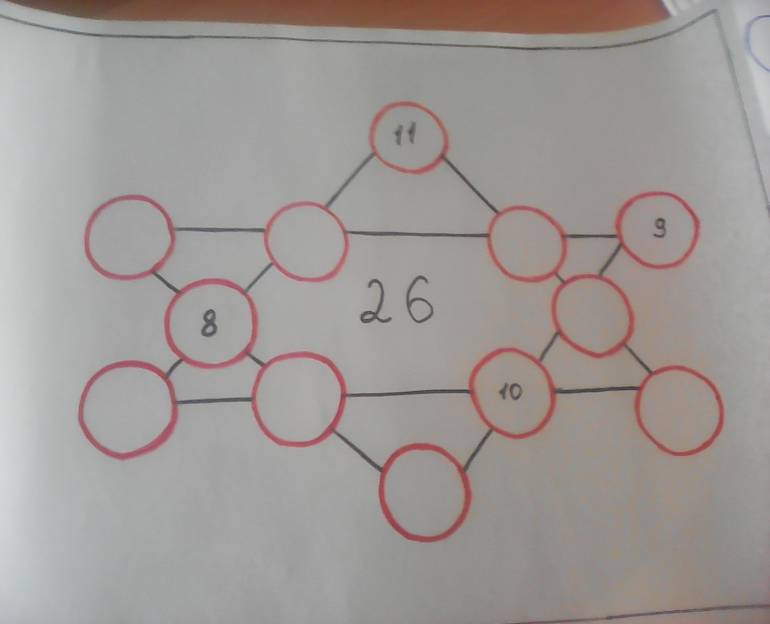 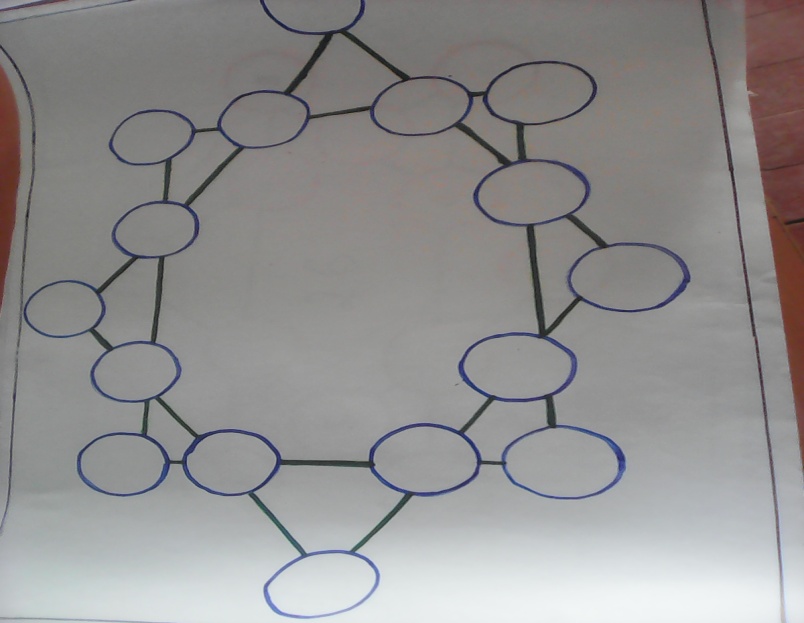 1. Boshlovchi    ikkinchi shart bo’yicha hakamlar hayatiga so’z:2.Boshlovchi: uchinchi  shart  ““Tezkor savolla” savollari  har bir  guruhdan bittadan o’quvchib berilgan o’nta savolga 2 daqiqa  mobaynida javob berishadi: „Algortim“ guruhi1-guruhdan boshlaymiz. Davrada jimlik saqlaymiz. Tezkor    savolimizga guruhlar birgalikda javob aytishadi. Har bir to’g’ri javob         uchun 2 ball berib boriladi.1. 5 ni 5 ga ko’paytirib so’ng 5 ni ayrib ishyana 5 ga ko’paytirsak  necha hosil bo’ladi? (100)2. Qanday qilib 6 ni to’qqizga aylantirish mumkin? (6 ga 3 ni qo’shib)3. 500 ta gugurt cho’pida nechta uchlari bor? (1 000 ta)4. 100 ni yarimga bo’lsak nechi hosil bo’ladi? (200)5. 123 000 sonida nechta raqam bor? (4 ta)6. 15 ning kvadrati nechi? (225)7. Algebra faniga kim asos slogan? (al-Xorazmiy)8. 1 ta g’isht 2 kg chiqsa, 1.5 ta g’ish necha kg? (3 kg)9. 2 dan katta 3 dan kichik butun son bormi? (Yo’q)10. Bitta odamda ikkita qo’l bo’lsa, 5.5 ta odamda nechta qo’l  bo’ladi? (5.5 ta odam yo’q)"Al-jabr" guruhi.1. 6 ni 6 ga ko’paytirib so’ng 6 ni ayirib yana 6 ga ko’paytirsak    necha hosil bo’ladi? (180)2. Qanday qilib 1 dan 2 ni ayirish mumkin? (Qoida bo’yicha, kattasidan kichigini ayirib, kattasining ishorasi qo’yiladi.)3. 600 ta qog’ozdan nechta samalyot yasash mumkin? (Qog’ozdan  samalyot yasab bo’lmaydi. Qog’ozdan o’yinchoq samalyot   yasab bo’ladi holos.)4. 50 ni yarimga bo’lsak nechi hosil bo’ladi? (100)5. 322 000 sonida nechta raqam bor? (3 ta)6. 676ni ildizdan chiqaring? (26)7. Matematika terminini fanga kim kiritgan? (Pifagor)8. 3 ta qovun 2 kg chiqsa 30 qovun necha kg chiqadi? (20 kg)9. 5 dan katta 7 dan kichik butun son bormi? (ha 6)10. Bitta odamda nechta barmoq bor? (10 ta)Savollar tugadi sizlar 10 ta savoldan ________ ta javob berdilaring.1. Boshlovchi : Guruhlarni ballash uchun so’ hakamlar hayatiga :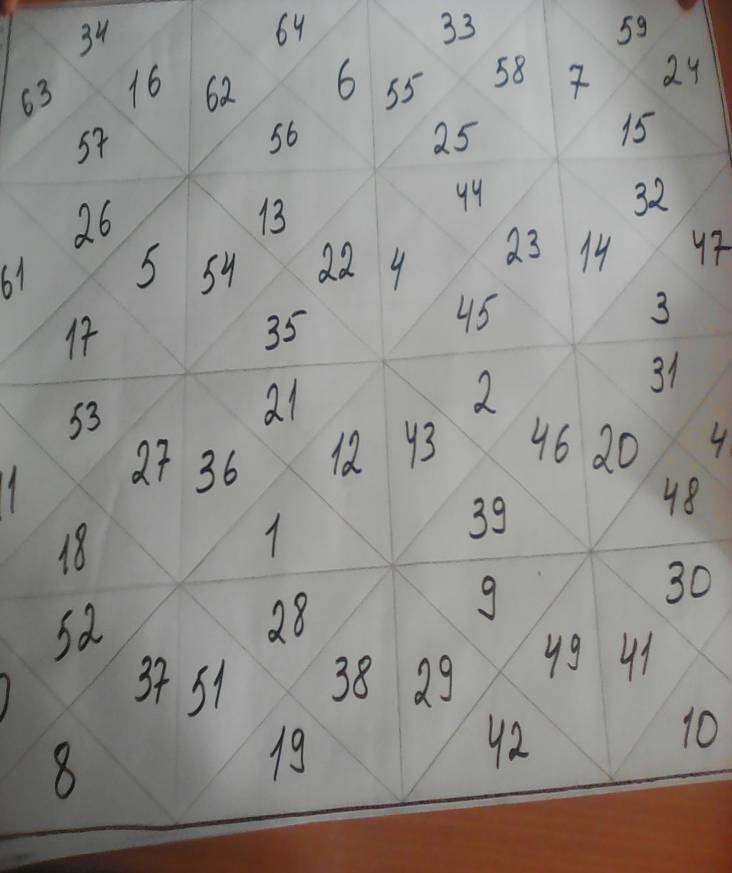 2. Boshlovchi   :” Kim tez  sanay oladi” Har  bir  guruhdan bittadan o’quvchi chiqadi: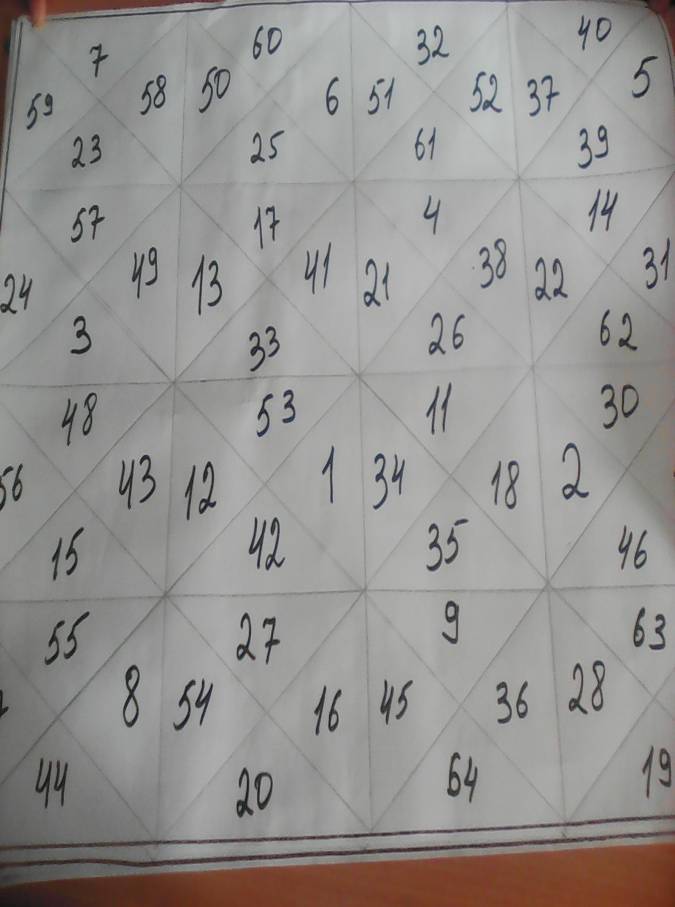 1.Boshlovchi : To’rtinchi shart bo’yicha hakamlar hayatiga so’z:2.Boshlovchi: 5 shartimiz “ sonli piramida”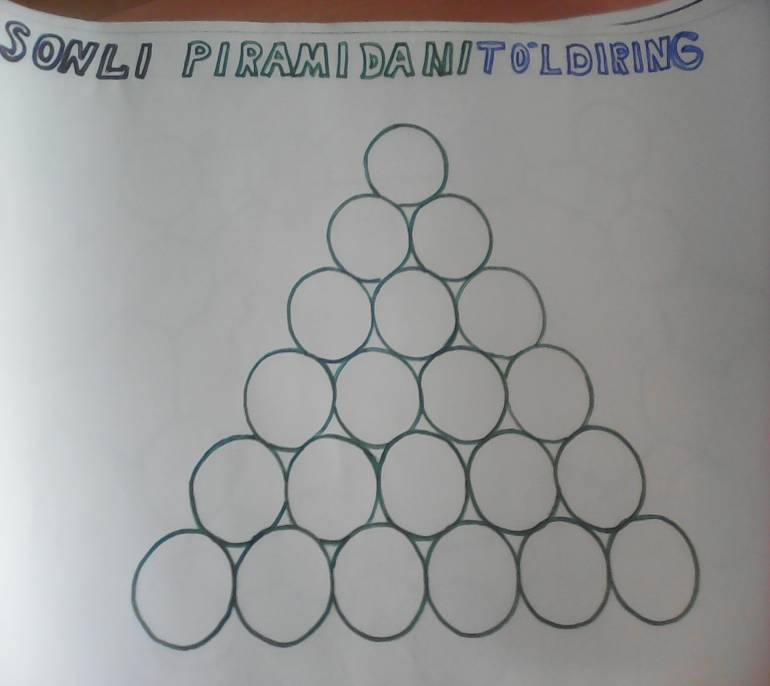 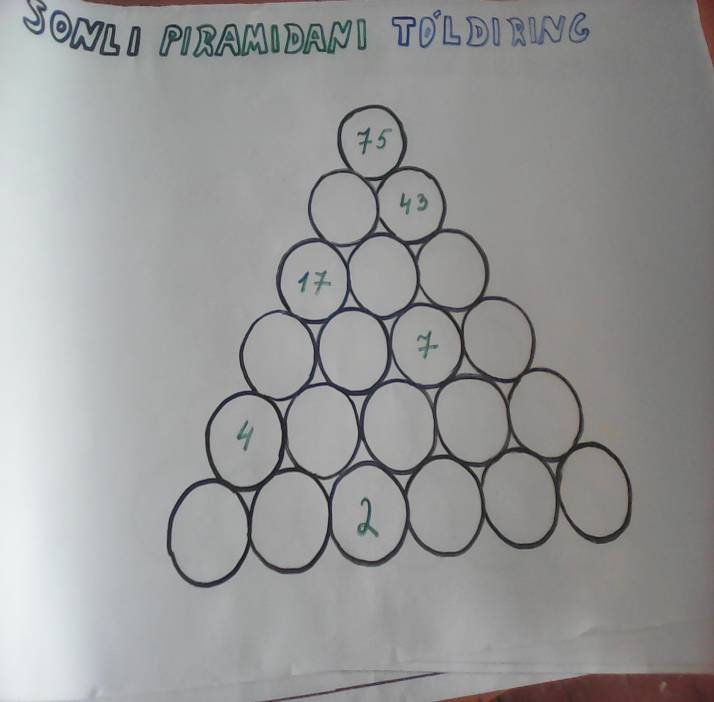 1.Boshlovchi : Beshinchi  shart bo’yicha hakamlar hayatiga so’z:2.Boshlovchi: 6  shartimiz “Ingliz tilida matematikaga oid termin aytish “    3 daqiqaMasalan: Action (акшн)  - амал, иш  Acute angle (акют англ)– ўткир бурчак Acute triangle (акют тренгл) - ўткир бурчакли учбурчак Addend (эддент)– Қўшилувчи Addition (эдишн)– қўшиш Adgjacent angle (ажеснт англ )- қўшни бурчак Algebraic expression (алжебрейк ехрпрешн)– алгебраик ифода Altitude (алтитюд)– баландлик Approximate (апроксимейд) - тақрибий Arc (аак)– ёй Area (эриа)– юза  Area of rectangle (эриа оф ректангл)– тўғри тўртбурчакнинг юзи Axiom (аксиом)– аксиома Balloon (балуун)– шар Base (бэйз)– асос Billion (билийэн)– миллион Bisektor (байсекто)– биссектриса Bracket (бракт)– қавс Calculate (калкюлейт)– хисобламоқ Capacity(капасити) – хажм   Cancel (кансл)– қисқартирмоқ Cent (сенти)-  юздан бир қисм  Сhoard (коорд)– ватар  Comma (кома)– вергул Common divisor (комн дивайзо)– умумий бўлувчи Common factor (комн факто)– умумий кўпайтувчи. Composit number (композит намбэ)– мураккаб сон Сone (коун)– конус Cointing numbers (коинтинг намбэз)– саноқ сонлар Degree (дигрии)– даража Denominator (диноминэйто)– махраж Different from zero (дифрент фром зиро)– нолдан фарқли Dimension ( дименшн)– ўлчаш. Distance (дистанс)– масофа Divide (дивайд)– бўлмоқ Dividend (дивайднт)– бўлинма Division (дивижн)– бўлиш Divisor (дивайзо)– бўлувчи Dot (дот)– нуқта Draw (дро)– чизмоқ Equation (эквайшн)– тенглама Even (ивн) – жуфт Error (эрэ) – хатоExample (эхзамрл)– мисол Fraction (фракшн)– каср Empty set (эмпти сет)– бўш тўплам Enumerate (энюмитейт) –  санаб чиқмоқ Equal (икуал) – тенг бўлмоқFixed number (фикст намбэ) – коэффициентFunсtion (фанкшн)– функция Graph (граф) –  график Half (ҳааф) – ярим height (ҳейт) – баландлик Heptagon (ҳэптагон)– 7  бурчак Hexagon (ҳэксагон) – 6  бурчак Horizontal axis (хоризонтал эксис) –  горизонтал ўқ Infernality – тенгсизлик Infinite (инфинит) – чексиз Inscribed angle (инсикрайбт энгл)– Ўтмас бурчак Left hand side (лефт ҳандсайд) – чап томон Length ( лэнгф) – узунлик Line (лайн) – чизиқ Matrix (матрикс) – жадвал Mixed number (миксд намбэ) – бутун каср Multinomial (малтиномиэл) – кўпхад Multiplicand (малтипликанд) -  кўпайтувчи Multiplication (малтипликейшн) –    кўпайтириш Multiplier (малтиплие)– кўпаювчи Natural Numbers (нейчрл намбэз)  натурал сон Negative (негатив)  манфий Number (намбэ) - сон Number line (намбэ лайн)  сон чизиғи Numerals (nюмералс) – рақамлар Numerator (нюмерейто) – сурат Numerical (нюмерикл) – ҳисобчи Obtuse triangle (оптиюз триэнгл) – ўтмас бурчакли учбурчак Octagon (октэгон) – 8 бурчак 1.Boshlovchi : Oltinchi  shart bo’yicha hakamlar hayatiga so’z:2.Boshlovchi: YEttinchi  shartimiz “Geometrik  shakl  mozaikasi   “        4  daqiqaKo’rgazmada  chizilgan chizma bo’yicha to’rta vazifani  bajarish  kerak:1.Shaklda nechta kvadrat  bor ?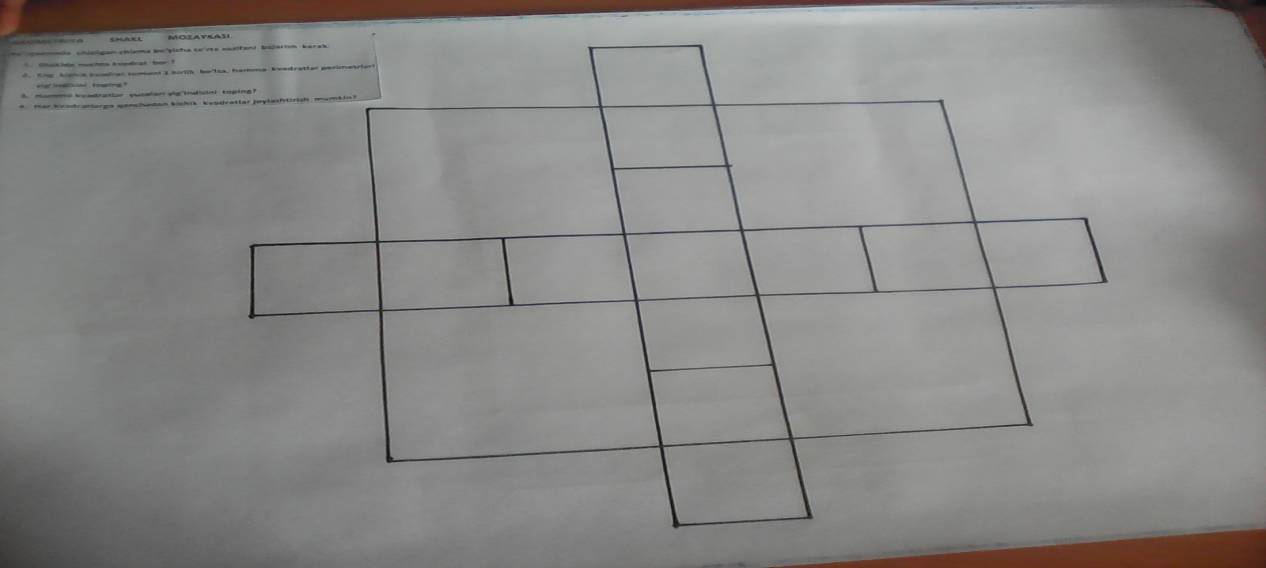 2.Eng  kichik kvadrat tomoni 1 birlik  bo’lsa, hamma  kvadratlar perimetrlari  yig’indisini  toping?3.Hamma kvadratlar  yuzalari yig’indisini  toping?4.Har kvadratlarga qanchadan kichik  kvadratlar joylashtirish  mumkin?1.Boshlovchi : Yettinchi   shart bo’yicha hakamlar hayatiga so’z:2. Boshlovchi:endi  oxirgi  shartimiz “Sahna  ko’rinish “   (7 daqiqadan har bir guruh)                    14 daqiqa"Al-jabr" guruhi.                      «SEHRLI TO'NKA»Bu jumboq butun boshli bir hikoya bo'lib, ancha qiziqarli ham,deya so'z boshladi navbatdagi boshlovchchi- Marhamat, eshitib ko'ring.Bir dehqon o'rmonda Aldar  ko'sani uchratib qoldi. Aldar ko'sa dehqonni boshdan oyoq ko'zdan kechirib, bunday dedi:Bu o'rmonda ajoyib bir xususiyatli to'nka bor. Muhtoj  kishiga katta yordam beradi.Qanday yordam beradi? Davolab tuzatadimi? - so'radi dehqon.Davolashga-ku davolamaydi-ya, lekin pulingni ikki hissa oshirib beradi. Pul solingan hamyonni shu to'nka tagiga qo'yib, birdan yuzgacha sanasang bas: hamyondagi pul ikki baravar ko'payib qoladi. Bu to'nkaning ana shunday xosiyati bor. Qisqasi, ajoyib to'nka!Rostdanmi, men ham bir sinab ko'rsammikin? - dedi dehqon oson foydani mo'ljallab.-Albatta sinab ko'rsang bo'ladi-da, nega bo'lmasin? Lekin ha- qini to'lashing kerak.Haqi qancha? Kimga to'lanadi?Yo‘l ko'rsatgan kishiga to'lanadi. Demak, menga. Qancha to'lash kerakligini alohida gaplashamiz.Ikkovlari savdolasha boshlashdi. Dehqonning hamyonida pul ozligini bilgan Aldar ko'sa pul har safar ikki hissa ko'payganidan keyin 1 so'm 20 tiyindan olishga rozi bo'ldi. Bu shartga dehqon ham ko'ndi.Aldar ko'sa dehqonni o'rmon ichkarisiga boshlab kirib, u bilan uzoq vaqt kezib yurdi, nihoyat, butalar orasidan eski qarag'ay to‘nkasini topdi. U dehqonning qo'lidan hamyonini olib, to'nka-ning tiaizian orssiyd LjlSLKlU IjOyUI. 1ГЧ1\с11сис1И уи^аы ta оси tctoi ic<t.Aldarko'sa yana to'nka atrofida aylanishib, nimalarnidir timirskilay boshladi, oxiri и yerdan hamyonni sug'urib olib dehqonga berdi.Dehqon hamyonni ochib qarasa, undagi pul, darhaqiqat, ikki hissa ortibdi! U Aldarko'saga va’da qilingan 1 so‘m 20 tiyinni hamyondan olib berdi va hamyonni yana qayta o'sha sehrli to'nka tagiga qo'yishini iltimos qildi.Yana yuzgacha sanashdi, Aldarko'sa bu safar ham to'nka yon- veridagi butalarni timirskilab, hamyonni olib chiqdi. Dehqon sana- sa, pul bu safar ham ikki hissa ortibdi. Shu bois Aldarko'sa bu safar ham va’da qilingan 1 so'm 20 tiyinni oldi.Hamyonni uchinchi marta to'nka ostiga yashirishdi. Bu gal ham pul ikki hissa ko'paydi. Biroq dehqon Aldarko'saga va’da qilingan 1 so'm 20 tiyinni to'lagach, hamyonda pul qolmadi. Boyoqish dehqon bu hiyla tufayli bor pulidan ajraldi. U o'kina-o'kina o'rmondan chiqib ketdi.Pulni sehr bilan ikki hissa ko'paytirish siri, albatta, ma’lum: Aldarko'sa hamyonni topishdan oldin to'nka atrofidagi butalarni bekorga timirskilamagan. Ammo savol boshqa joyda: sehrli to'nka yonida qilingan mash’um tajribadan ilgari dehqonning qancha puli bo'lgan?Undan ko'ra siz menga o‘sha sehrli to'nkaning qayerdaligini aniq tushuntirib bera olasizmi? - savolga savol bilan javob berdi Hoshimjon. - Men ham tajriba o'tkazib ko'rsam bo'lardi. Shunda masalaning javobi ham osonroq topilardi. Axir, kimyo, fizika kabi fanlarda masalalar yechimi tajriba o'tkazib topiladi-ku.Yaxshisi, siz har xil bo'lmag'ur tajribalaringiz bilan matemati- kaning boshini og'ritmay qo'ya qoling.Zaldan «Birorta savolga ham javob topolmadi», «Ikkichi jazolan- sin», «Qattiq tartibda matematika o'rgatiladigan jazo lageriga sur- gun qilinsin», «Non-suv berilmasin», «Hamma matematika kitob- larini o'qib chiqishga majbur qilinsin» kabi baqir-chaqirlar eshitilar, Hoshimjon esa endi rostakamiga qo'rqib ketib: «Bo'ldi-bo'ldi, ham masini o'qiyman,o'shancha pul bo'lgan. Demak, pulni ko'paytirishga kirishilishidan oldin dehqonda bundan ikki hissa kam – 1 s. 05  t. mablag' bo'lgan.Endi javobni jarayon bo'yicha tekshirib ko'ramiz:Hamyondagi pul:1-safar ikki hissa oshirilganidan keyin: 1 s. 05 t. 2 = 2s. 10 t.1-to'lovdan	keyin: 2 s. 10 t. - 1 s. 201. - 90 t.2-safar	ikki hissa oshirilganidan keyin: 90 t. ■ 2 - 1 s. 801.2-to‘iovdan	keyin: 1 s. 801. - 1 s. 201. = 60 t.3-safar	ikki hissa oshirilganidan keyin: 601. 2 = 1 s. 201.to‘lovdan keyin: 1 s. 201. - 1 s. 201. = 0.„Algortim“ guruhi                 UCH DEHQONUchta dehqon ovqatlanish uchun oshxonaga kirishdi va bekaga kartoshka pishirib kelishini aytishdi. Lekin rosa charchaganlari uchun taom tayyor bo'lgunicha o'tirgan joylarida uxlab qolishdi. Века kartoshkalarni pishirib keldi va ularni uyg'otmay, stol ustiga qo'yib ketdi. Birinchi dehqon to'satdan uyg'onib qarasa, sheriklari uxlab yotibdi va stol ustida pishirilgan kartoshkalar turibdi. U sheriklarini uyg'otmadi-da, kartoshkalarni sanab, o‘z tegishini yedi va yana uxlab qoldi. Hech qancha vaqt o'tmay ikkinchi dehqon uyg'ondi va bir sherigi ovqatlanib bo'lganidan xabari yo'q, qol-gan kartochkaning  uchdan  bir  qismini yeb  u  ham  uxlaydi.Uchinchi dehqon ham uyg'onib, o'zini birinchi uyg'ongan deb o'ylaydi, kartoshkalarni sanab, shuning uchdan birini yedi. Shunda uning sheriklari uyg'onib qolishdi-yu bo'lgan voqeadan hamma xabardor bo'ldi. Bu paytga kelib dasturxonda 8 kartoshka qolgandi.Века stol ustiga qancha kartoshka keltirib qo'yganini, har bir dehqon nechtadan kartoshka yeganini hamda yeyilgan kartoshkalar teng miqdorda bo'lishi uchun har biri yana qanchadan yeyishi lozimligini aniqlang.Javob: Века stol ustiga 27 ta kartoshka keltirib qo'ygan. Shunda har bir dehqonga 9 tadan kartoshka tegishi kerak bo'ladi.1.Boshlovchi : Sakkizinchi shart bo’yicha hakamlar hayatiga so’z:2. Boshlovchi:  Etiboringiz  uchun  rahmat. 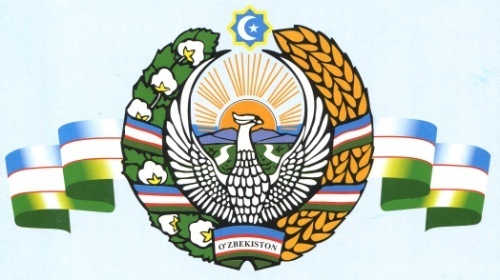 Buxoro  viloyat Jondor  tuman23-umumta'lim maktabiningMatematika fani o’qituvchisiSamadov Rinatning“MATEMATIK KECHA”mavzusida tayyorlaganTADBIR ISHLANMASI21.02.2019   yil